国立大学法人 筑波技術大学 東西医学統合医療センター 公開講座「この1日で臨床をイメージ！首・肩こりの鍼治療」のご案内鍼灸学生を対象としたアンケート調査（矢野ら，2010）によると，独立開業や施術所勤務が困難と考える主な理由は“自分の技術に自信がないこと”で，鍼灸学生の約80％が卒後の臨床技術や医学知識の習得を目的とした研修を希望していました。本セミナーでは，鍼灸学生や卒業生のみなさんに，鍼灸臨床で遭遇する機会が多い首・肩こりに関する実践的な知識・レッドフラッグサインや治療対象となる筋肉への刺鍼技術を紹介し，臨床力と自信の向上をめざします。また，当日は筑波技術大学東西医学統合医療センターで実施している卒後臨床研修制度に関するご相談にも応じます。開 催 日：令和4年10月1日（土）10:00～15:00令和4年11月6日（日）10:00～15:00会      場：	つくば　および　Zoomによるウェビナー※感染状況によってオンライン開催のみになる場合があります。募集人数：	各10名受講資格：	鍼灸学校養成施設2年以上の学生および卒後3年未満の鍼灸師講 習 料：	5,000 円講	講師： 国立大学法人 筑波技術大学 東西医学統合医療センター		櫻庭 陽 准教授，吉川 一樹 技術補佐員講習内容：臨床に直結した，現代医学に基づく知識・技術の習得をめざします。（応募方法は裏面へ）応募方法：E-mail にて受け付けます。メール本文に以下の①～⑥の内容を記載して，専用メールアドレス（gidaikoza@ad.tsukuba-tech.ac.jp）にお送りください。 講座名（10/1）または（11/6）② 氏名（ふりがな）・性別・年齢③ 郵便番号・住所・電話番号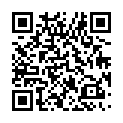 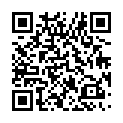 ④ メールアドレス⑤ 講座を知った場所⑥ 在籍学校名 または 勤務先等名称※申込期限10月1日開催：9月26日 必着11月6日開催：10月21日必着※詳細については，筑波技術大学 東西医学統合医療センターのホームページをご覧下さい。http://www.k.tsukuba-tech.ac.jp/cl/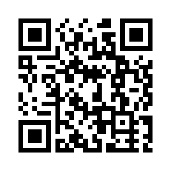 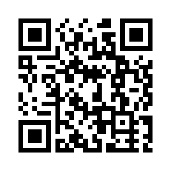 